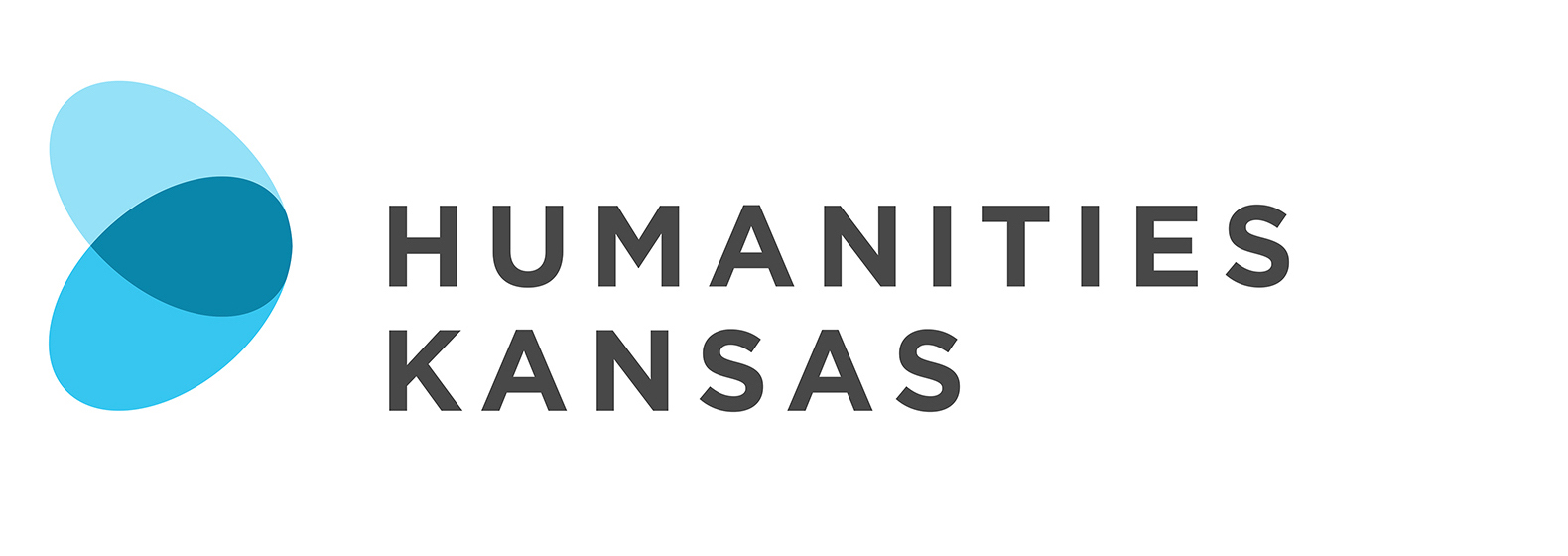 INTRODUCING YOUR SPEAKERBelow is a script you may follow to introduce your speaker. You are welcome to change it to best suit your needs—but remember to give Humanities Kansas credit for supporting the event.Welcome to the [YOUR ORGANIZATION]. I am [YOUR NAME].Today we are pleased to welcome the Poet Laureate of Kansas, Huascar Medina*, for his presentation, “May Our Voices Ring True.” Our program is brought to us by Humanities Kansas, an independent nonprofit spearheading a movement of ideas to empower the people of Kansas to strengthen their communities and our democracy. So we may all enjoy the program, please take a moment to turn off any cell phones.Huascar is a poet, writer, and performer who lives artfully in Topeka. He currently works as a freelance copywriter and as the Literary Editor for seveneightfive magazine publishing stories that spotlight literary and artistic events in Northeast Kansas. His poems can be found in his collection How to Hang the Moon published by Spartan Press. His forthcoming book Un Mango Grows in Kansas will be released in 2020. *pronounced “hwahs-kahr”Please welcome Huascar Medina. 